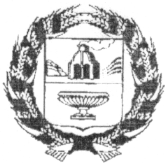 СОВЕТ ДЕПУТАТОВ ТЯГУНСКОГО СЕЛЬСОВЕТАЗАРИНСКОГО РАЙОНА  АЛТАЙСКОГО КРАЯРЕШЕНИЕ16.09.2022      					      				   	№ 26ст.ТягунОб избрании заместителя председателя Совета депутатов Тягунского сельсовета восьмого созываВ соответствии со  ст.32 Устава  муниципального образования Тягунский сельсовет Заринского района Алтайского края Совет депутатов РЕШИЛ:1. Избрать  заместителем председателя      Совета депутатов Тягунского сельсовета восьмого созыва  Кузнецову Елену Геннадьевну - депутат по избирательному округу №3.2. Настоящее решение вступает в силу с момента его принятия. ГлаваТягунского сельсовета		                                            Ю.А. Овчинников